МИНИСТЕРСТВО НАУКИ И ВЫСШЕГО ОБРАЗОВАНИЯФЕДЕРАЛЬНОЕ ГОСУДАРСТВЕННОЕ БЮДЖЕТНОЕ ОБРАЗОВАТЕЛЬНОЕУЧРЕЖДЕНИЕ ВЫСШЕГО ОБРАЗОВАНИЯ «КУРСКИЙ ГОСУДАРСТВЕННЫЙ УНИВЕРСИТЕТ»РЕГИОНАЛЬНОЕ ОТДЕЛЕНИЕ ВСЕРОССИЙСКОГО ОБЩЕСТВА РОДИТЕЛЕЙ                     ДЕТЕЙ-ИНВАЛИДОВ  КУРСКОЙ ОБЛАСТИАВТОНОМНАЯ НЕКОММЕРЧЕСКАЯ ОРГАНИЗАЦИЯ «ЦЕНТР ПСИХОЛОГО-ПЕДАГОГИЧЕСКОЙ, МЕДИЦИНСКОЙ И                                СОЦИАЛЬНОЙ ПОМОЩИ «ДОБРЫНЯ»ОБЛАСТНОЕ КАЗЁННОЕ ОБРАЗОВАТЕЛЬНОЕ УЧРЕЖДЕНИЕ                                  «КУРСКАЯ ШКОЛА ДЛЯ ОБУЧАЮЩИХСЯ С                                                              ОГРАНИЧЕННЫМИ ВОЗМОЖНОСТЯМИ ЗДОРОВЬЯ «СТУПЕНИ»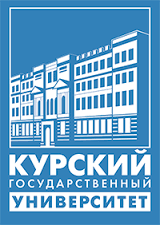 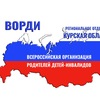 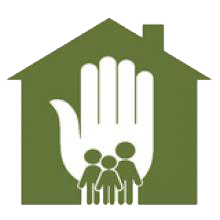 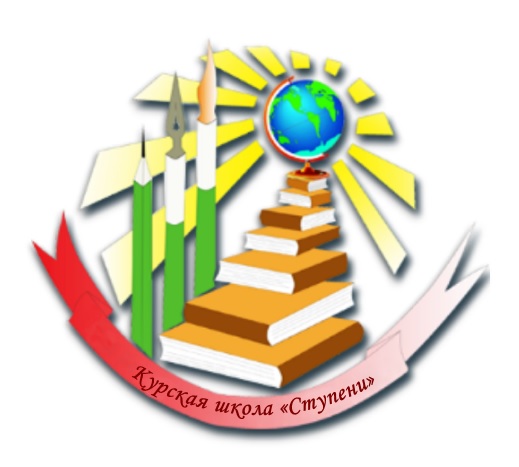 ПРОГРАММАработы коммуникативной площадки Межрегионального инклюзивного фестиваля «#ЛюдиКакЛюди» «ДАРИМ ОБЩЕНИЕ»2 апреля 2021 года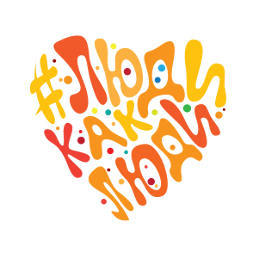 Курск 2021ОРГАНИЗАЦИОННЫЙ КОМИТЕТПредседатель организационного комитета – Логинов Сергей Павлович,  проректор по научно-исследовательской работе и международным связям ФГБОУ ВО «Курский государственный университет».Сопредседатель организационного комитета – Гаранина Лариса Алексеевна, декан дефектологического факультета ФГБОУ ВО «Курский государственный университет», к.пед.н., доцент.Сопредседатель организационного комитета – Адкина Наталья Юрьевна, председатель регионального отделения ВОРДИ Курской области.Сопредседатель организационного комитета – Кицул Наталья Сергеевна, исполнительный директор Автономной некоммерческой организации «Центр психолого-педагогической, медицинской и социальной помощи «Добрыня» города Курчатова Курской области.Сопредседатель организационного комитета – Фатеева Оксана Алексеевна, директор ОКОУ «Курская школа для обучающихся с ОВЗ «Ступени».Члены организационного комитета:Ялпаева Надежда Валериановна, доцент кафедры специальной психологии и коррекционной педагогики ФГБОУ ВО «Курский государственный университет», к.пед.н., доцент.Калмыкова Елена Анатольевна, заведующий кафедрой специальной психологии и коррекционной педагогики ФГБОУ ВО «Курский государственный университет», к.пед.н., доцент.Кудрявцева Марина Викторовна, заведующий кафедрой логопедии, олигофренопедагогики и основ специального образования ФГБОУ ВО «Курский государственный университет», к.пед.н., доцент.Денисова Елена Николаевна, доцент кафедры логопедии, олигофренопедагогики и основ специального образования ФГБОУ ВО «Курский государственный университет», к.пед.н., доцент.Хомутова Ольга Михайловна, заместитель декана по очной форме обучения дефектологического факультета ФГБОУ ВО «Курский государственный университет», к.пед.н., доцент.Жданов Александр Александрович, заместитель декана по заочной форме обучения дефектологического факультета ФГБОУ ВО «Курский государственный университет».Котелевцев Николай Александрович, доцент кафедры специальной психологии и коррекционной педагогики ФГБОУ ВО «Курский государственный университет», к.психол.н.Правдивцева Елена Михайловна, заместитель исполнительного директора Автономной некоммерческой организации  «Центр психолого-педагогической, медицинской и социальной помощи «Добрыня» г. Курчатова Курской области.Маслова Жанна Владимировна, заместитель исполнительного директора Автономной некоммерческой организации  «Центр психолого-педагогической, медицинской и социальной помощи «Добрыня» г. Курчатова Курской области.Федосова Елена Николаевна, заместитель директора по воспитательной работе ОКОУ «Курская школа для обучающихся с ОВЗ «Ступени».2 апреля 2021 г. 9.30 – 9.55  -  Регистрация участников коммуникативной площадкиПлатформа Zoom10.00 –  10.15Открытие работы коммуникативной площадки Межрегионального инклюзивного фестиваля «#ЛюдиКакЛюди» «ДАРИМ ОБЩЕНИЕ». Приветственное слово:Логинов Сергей Павлович,  проректор по научно-исследовательской работе и международным связям ФГБОУ ВО «Курский государственный университет»;Гаранина Лариса Алексеевна, декан дефектологического факультета ФГБОУ ВО «Курский государственный университет», к.пед.н., доцент;Шумакова Ирина Владимировна, начальник отдела специального образования Комитета образования и науки Курской области;Кицул Наталья Сергеевна, исполнительный директор Автономной некоммерческой организации «Центр психолого-педагогической, медицинской и социальной помощи «Добрыня» города Курчатова Курской области;Фатеева Оксана Алексеевна, директор ОКОУ «Курская школа для обучающихся с ОВЗ «Ступени»;Адкина Наталья Юрьевна, председатель регионального отделения ВОРДИ Курской области.10.15-12.00 – Круглый столПлатформа ZoomКруглый стол «Особый ресурс лиц с расстройствами аутистического спектра» с участием специалистов системы образования, здравоохранения, социальной защиты, родителей детей с РАС, представителей родительских ассоциаций, научно-педагогических работников и обучающихся Курского государственного университета. Модератор: Ялпаева Надежда Валериановна, доцент кафедры специальной психологии и коррекционной педагогики ФГБОУ ВО «Курский государственный университет», к.пед.н., доцент.Темы для обсуждения:1. Проблемы коррекции, реабилитации и социальной интеграции лиц с расстройствами аутистического спектра   в современном мире (с демонстрацией видеофильма на примере работы по АВА-терапии в  центре SULAMOT – Суламот, город Раанана, Израиль). Ялпаева Надежда Валериановна, доцент кафедры специальной психологии и коррекционной педагогики ФГБОУ ВО «Курский государственный университет», к.пед.н., доцент.2. Навигатор по организации помощи родителям, воспитывающих лиц  с РАС. Адкина Наталья Юоьевна, председатель регионального отделения ВОРДИ Курской       области;Харланова Елена Александровна,  член регионального отделения ВОРДИ Курской области.4. Развитие компонента «жизненной компетенции» у лиц  с расстройствами аутистического спектра:развитие безопасности жизнедеятельности у детей с РАС;половое воспитание (сексуальное образование) подростков и лиц юношеского возраста с РАС;правовое воспитание (самоадвокация) лиц с РАС.Кицул Наталья Сергеевна, исполнительный директор АНО «Центр психолого-  педагогической, медицинской и социальной помощи «Добрыня» г. Курчатова Курской области;Правдивцева Елена Михайловна, заместитель исполнительного директора Автономной некоммерческой организации  «Центр психолого-педагогической, медицинской и социальной помощи «Добрыня» г. Курчатова Курской области;Маслова Жанна Владимировна, заместитель исполнительного директора Автономной некоммерческой организации  «Центр психолого-педагогической, медицинской и социальной помощи «Добрыня» г. Курчатова Курской области.12.00. – 13.00 – Перерыв13.00 – 14.00 – Мастер-классыПлатформа ZoomОсобенности организации образования и комплексного сопровождения  обучающихся с РАС  в ОКОУ «Курская школа для обучающихся с ОВЗ  «Ступени».Работа учителя с ребёнком с РАС на уроке.Лепкова Татьяна Васильевна, учитель-дефектолог.Дети с РАС в ресурсной зоне.Харланова Елена Александровна, учитель-дефектолог.Лекотека для обучающихся с РАС, Третьякова Татьяна Васильевна, учитель-дефектолог.Дети с РАС в сенсорной комнате.Милохина Оксана Александровна, педагог-психолог.14.15 – 15.00 – Публичная лекция для студентов   КГУДавайте познакомимся: лица с РАС.Ялпаева Надежда Валериановна, доцент кафедры специальной психологии и коррекционной педагогики ФГБОУ ВО «Курский государственный университет», к.пед.н., доцент.15.00 – 15.15 – Подведение итогов работы коммуникативной площадкиПлатформа Zoom